ANGLEŠČINA 7. RAZRED, 6. TEDEN ( 20. 4. – 24. 4. 2020)Hello students!How are you? How are things?I hope you are healthy and not too much stresseed .Let's start!1.  V učbeniku na strani 69 si najprej poglejte kviz (Time Traveller Game). V zvezek zapišite odgovore ( pomagajo vam lahko starši ali pa pobrskajte po spletu).Nato zapišite naslov SPORT ter napišite čim več športov, ki jih poznate (5.razred!). Ko končate, prepišite glagole iz naloge 4 na strani 68 v učbeniku(8 jih je) ter jim pripišite ustrezen samostalnik (npr. break a record…).Potem še odgovorite na vprašanja pri nalogi 6 (v zvezek).V DZ na strani 56 rešite vse naloge!2.GAME ON!V učbeniku na strani 70 preberite besedilo Video Games; naslov zapišite v zvezek ter izpišite neznane besede (in si jih prevedite). Nalogo 3 na isti strani prepišite v zvezek z ustreznimi manjkajočimi izrazi. Za konec odgovorite še na vprašanja pri nalogi 4.Kot boste opazili, ste se srečali s prvimi nepravilnimi glagoli (Irregular verbs).Gre za glagole, ki se jih je treba naučiti, zato si bomo izdelali KARTONČEK ( svojo razpredelnico) glagolov, ki jih bomo najpogosteje uporabljali, saj jih je veliko.Vzemite karton A4 ( lahko star koledar ali platnici starega zvezka zlepite skupaj) ter si nanj PREPIŠITE naslednjo tabelo. To tabelo skrbno čuvajte, saj jo bomo sproti dopolnjevali in vam bo koristila do konca OŠ (ali še dlje).                                 IRREGULAR VERBSUporabljali bomo 2. obliko za preteklik (Past Tense).Npr.: I go to school.         Yesterday I WENT to school.         I didn't go to school.         Did you go to school?      (velja enako pravilo kot za pravilne glagole. Samo                                                   + stavkih je 2. oblika glagola, v – in ? pa gre                                                   nazaj v 1. obliko).Tabelo bomo sproti dopolnjevali. Ta teden prepišite kot je zgoraj, nato bomo vsak teden dopisali glagole.Stay well! Take care!Your English teacher                                                                                                                        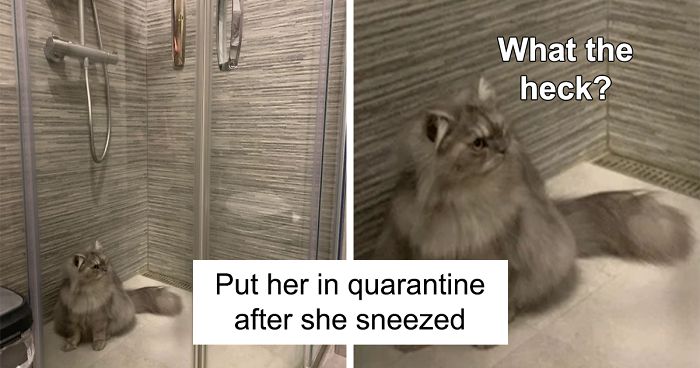 SloveneEnglish-InfinitivePast simple-2.oblikaPast participle-3.oblikabiti BE (am, is are)Was, werebeenimetiHAVEhadhaditiGOwentgonevzetiTAKEtooktakendobitiGETgotgottečiRUNranrunzmagatiWINwonwonizgubitiLOSElostlostzlomitiBREAKbrokebrokennareditiDOdiddonekupitiBUYboughtboughtgraditiBUILDbuiltbuiltjestiEATateeaten